Степень с целым показателем и её свойства. Степень  рациональным показателем.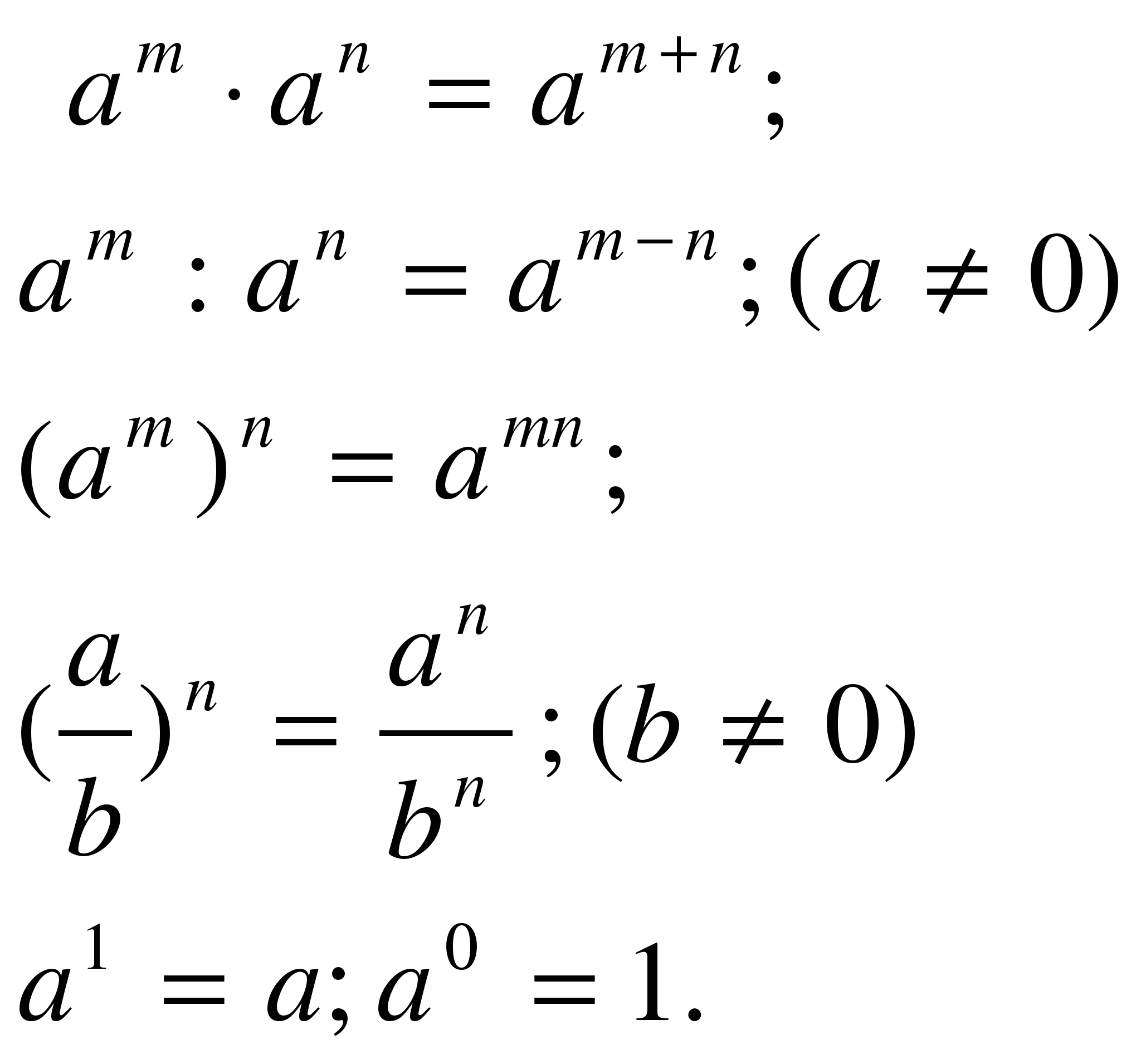 Запишите в виде степени.а) б) в) г) 2) Запишите частное в виде степени.а) б) в) г) 3) Упростите выражение.а) б) в) г) 4) Найдите значение выражения.а) 1,254 б) в) 5) Освободите выражения от нулевых и отрицательных показателей.а) б) в)г) 6) Представьте выражение в виде степени с основанием х.а) б) 7) Сократите дробь.а)          8) Выполните действия.а) 15б) в) 12г) 